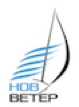 И З В Е Ш Т А ЈЕК Нов Ветер (01.01.2020 г - 31.12.2020 г)Годишен извештај за ЕФМ на Едриличарско спортско друштво Нов ВетерЕдриличарскиот клуб Нов Ветер, 2020 година ја одбележа со неколку активности во рамки на програмата за работа и своите финансиски можности.Изминатиот период од 01.01.2020 до 31.12.2020 се продолжи со унапредување на вештините на нашите едриличари кои едреа на Охридско езеро, на Јонско, Егејско и Јадранско море. Поедини членови едреа по прв пат во Турција.ЕК Нов Ветер соработуваше активно со други едриличарски клубови во РС Македонија, а и во странство. Аплицирањето за членство во ЕФМ и добивањето на статус полноправен член, како и членство во ИО на ЕФМ резултираше со само едно наше учество на Годишно Собрание на ЕФМ. Се надеваме дека идната година ќе се создадат услови за почесто одржување на овие состаноци на ИО на ЕФМ на кои и ние ќе бидеме поканети, со што ќе добиеме можност да допринесеме во успешното функционирање на ЕФМ. Од спортските активности клубот ЕК Нов Ветер во 2020-та година учествуваше на следното:Отворање на денот на Охридското езеро (не официјална регата), на 20.06.2020, во Охрид, со учество на четири екипи од ЕК Нов Ветер;Организација на Регата Меморијал Darryl Coombs, 19 септември 2020 год., во Охрид, со учество на 15 екипи од 5 клуба. Нашиот клуб учествуваше со 4 екипи и се освоени едно прво место (скипер Сашо Добревски) и едно второ место (скипер Владимир Петровски);Регата Ohrid Lake Sailing Cup, 11.10. 2020, во Охрид, со учество на 12 екипи од 3 клуба и со учество на две  екипи од ЕК Нов Ветер (освоено едно трето место).Match Race Cup во Охрид 17-18.10.2020 со учество на 4 екипи од 3 клуба. Од нашиот клуб имаше една екипа која го освои четвртото место.Поедините извештаи на скиперите на екипите од погоре споменатите регати се дадени во прилог.За реализација на планираните активности на клубот, покрај скромните финансии од овогодишните членарини немаше други финансирања, освен едно од страна на ЕФМ 25.000 ден за организација на една регата во Охрид. Основната цел на програмата за 2020 година на клубот не е реализирана поради познатите проблеми со Ковид 19 и сите превземени активности иако беа во насока на програмските активности на клубот, за жал не беше во можност да се остварат. Скопје, 31 декември 2020год.Претседател на УО на ЕК Нов ВетерЉупчо Николовски